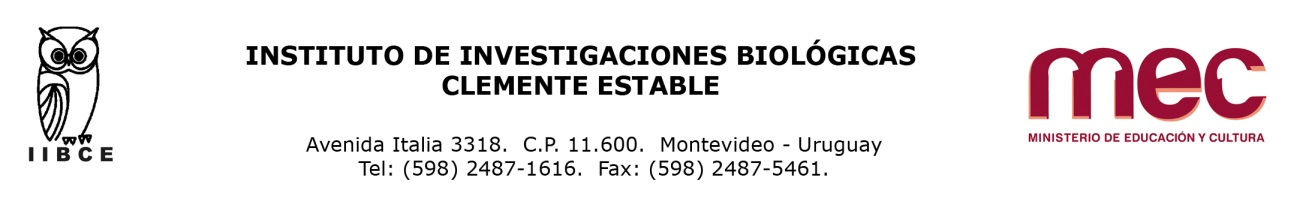 Compra directa Nº 4/2019 – Solicitud de pedido de precio para ADQUISICION DE MOBILIARIO Y EQUIPAMIENTO DE OFICINAI).- El Objeto de la Compra:1.- Una (1) puerta de tipo  plegable preferentemente en vidrio y aluminio en tres hojas, medidas de aproximadamente de 1.20 x 2.00m. 2.- Una (1) mesa de trabajo que pueda soportar 100kg de peso de aproximadamente 1,20m de ancho por 1.0 de alto.  3.- Un (1) escritorio melaminico de aproximadamente 1,45x0.50x0.73 laqueado antirayas tapa de 25mm con bandeja extraíble y sin cajones, color cerezo veteado.4.-. Un (1) escritorio melaminico de aproximadamente 0.80x0.65x0.73  laqueado antirayas tapa de 25mm con bandeja extraíble y sin cajones, color cerezo veteado. 5.-. Un (1) mueble de MDF de aproximadamente 1m de frente por 0.60m de profundidad por 1.70m de alto, con 4 estantes y 2 puertas.6.-. Un (1) mesa de acero inoxidable de aproximadamente 0.70x0.50 y 0.90m de altura con ruedas giratorias y freno de 150mm de diámetro. 7.- Un (1) Fichero metálico con cajones de aproximadamente, 1,30 de alto y 0,50m de frente, 0,68m de profundidad. 8.- Una (1) puerta con sistema de apertura con salida emergencia  en aluminio y vidrio para una abertura cuyas medidas aproximadas son de 2.20 m de altura x 1.12 m de ancho.9.- Un (1) cerramiento en yeso para exteriores de aproximadamente 2.90 m de altura y 1.45 de ancho. 10- Dos (2) mamparas con cuadro de aluminio y material mdf en color gris similar a las mamparas ya existentes con las siguientes medidas: mampara mayor de aproximadamente 3,33 m por 2,85 m; mampara menor de aproximadamente 1,80m x 2,85m con puerta corrrediza de aproximadamente 0,83 m de ancho por 2.03m de alto. 11.- Traslado de una puerta existente de aproximadamente 0.87 m x 2.03 m. 12.- Una (1) mesa firme de melaminico, cárnica, finger de 2 pulgadas de espesor u otro material resistente a salpicaduras de aproximadamente 0,80m x0,60m 0,90m de altura.13.- Una (1) mesa firme de melamínico, cármica, finger de 2 pulgadas de espesor u otro material resistente a salpicaduras de aproximadamente 0,50m x0,40m 0,90m de altura.14.- Tres (3) estantes de aproximadamente 1,20m x 0.30m15.- Un (1) estante de aproximadamente de 0,45m x 0.30m II) Condiciones Particulares:1.- El Instituto se reserva el derecho de adquirir una o todas las unidades objeto del presente llamado, entendiéndose en todo caso que cada uno de los rubros constituye un objeto independiente, pasible de adquisición a distintos oferentes.2.- El precio de la oferta adjudicada será abonado a crédito y a los noventa a ciento veinte días (90 a 120) días, una vez verificado el suministro y regular funcionamiento del equipamiento adquirido.3.-  Los precios deberán cotizarse en moneda nacional,  indicándose en tal caso si el mismo incluye o no los impuestos vigentes. De no indicarse expresamente, se entenderán incluidos en el precio cotizado. 4.- Las ofertas deberán expresar el plazo y demás condiciones de su garantía post venta. 5.- Deberá ofrecerse un plazo de 30 días de mantenimiento de la oferta prorrogable por 30 días más y la entrega deberá ser en un plazo máximo de 30 días a contar desde la adjudicación.6.- Los oferentes podrán ofrecer todas las opciones que crean más convenientes o de utilidad ajustadas siempre a las características requeridas, adjuntando al efecto las muestras y/o folletería descriptivos de los productos sugeridos.7.- Todas las cotizaciones deberán incluir el armado, la instalación y colocación de los artículos cotizados.8.- Se ponderará al oferente que acredite experiencia en la prestación de similares servicios en organismos públicos y/o empresas privadas convalidándose únicamente las presentadas en forma escrita (45%),  precio (35%), mayor plazo de garantía 20%. Sin perjuicio,  de considerarlo necesario, el IIBCE podrá requerir ampliación de información de las instituciones o empresas citadas como referencias.Se solicita que todos los productos cotizados sean de buena calidad pudiendo adjuntar catálogos en caso de considerarlo pertinente. 9.- Se deberá cotizar en el orden presentado en el presente pliego.           10.- Las empresas deberán presentar formulario de oferente con NÚMERO de RUT.                  11.- En ningún caso se admitirán cesiones de crédito 12.- Las medidas proporcionadas en este pliego son aproximadas y se ajustarán el día de la visita la que será de carácter excluyente. III).- Condiciones Generales:1.-  Deberá darse cumplimiento, en lo pertinente, a lo dispuesto por los Decretos  150/2012 y 155/2013.2.- A efectos de la presentación de ofertas, el oferente deberá estar registrado en el Registro Único de Proveedores del Estado (RUPE), conforme a lo dispuesto por el Decreto del Poder Ejecutivo Nº 155/013 de 21 de mayo de 2013. 3.- La empresa ganadora deberá estar ACTIVA en el sistema RUPE al momento de la adjudicación, bajo apercibimiento de adjudicar este llamado al siguiente mejor oferente en caso de no cumplirse este requerimiento en plazo mencionado.  4.- El pliego de condiciones es gratuito y se encuentra a disposición en la Administración del Instituto de Investigaciones Biológicas Clemente Estable (Avda. Italia 3318) en el horario de 11:00 a 13:00 y de 14:00 a 16:00.    Las ofertas deberán  ser presentadas (original y copia) en la Administración del Instituto de Investigaciones Biológicas Clemente Estable, sito en Av. Italia  3318,  hasta el día 28  de agosto de 2019, hora: 13:00. 5.- El único día y hora para realizar la visita al IIBCE, la que será excluyente  para los oferentes que coticen los ítems 1 al 15 a excepción del ítem 7, será el día 20 de  agosto de 2019 a las 14 horas, teniendo en cuenta que todas las medidas puestas en este pliego son aproximadas las que deberán ser corroboradas en el IIBCE.6- Las consultas deberán  ser realizadas por correo a las siguientes casillas csaldias@iibce.edu.uy y a marjona@iibce.edu.uy; 24871616 int. 106 o 108  (Sección Administración) con la  Esc. Carolina Saldias de Lunes a Viernes de 11:00 a 16:00 horas.